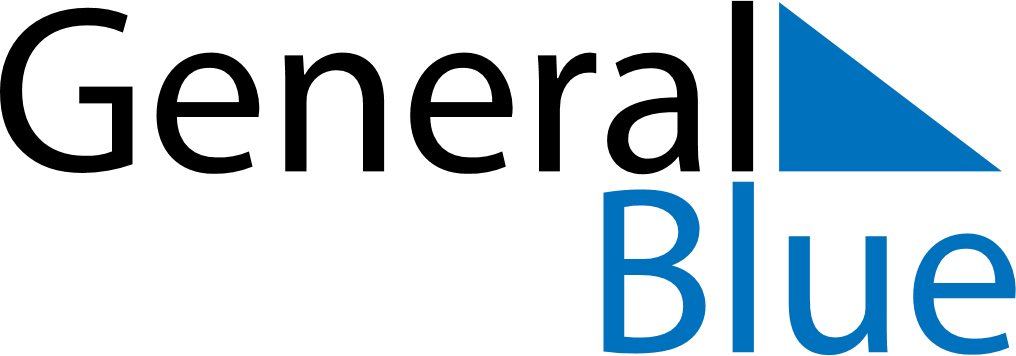 May 2024May 2024May 2024May 2024May 2024May 2024Jiamusi, Heilongjiang, ChinaJiamusi, Heilongjiang, ChinaJiamusi, Heilongjiang, ChinaJiamusi, Heilongjiang, ChinaJiamusi, Heilongjiang, ChinaJiamusi, Heilongjiang, ChinaSunday Monday Tuesday Wednesday Thursday Friday Saturday 1 2 3 4 Sunrise: 4:03 AM Sunset: 6:28 PM Daylight: 14 hours and 24 minutes. Sunrise: 4:01 AM Sunset: 6:29 PM Daylight: 14 hours and 27 minutes. Sunrise: 4:00 AM Sunset: 6:30 PM Daylight: 14 hours and 30 minutes. Sunrise: 3:58 AM Sunset: 6:32 PM Daylight: 14 hours and 33 minutes. 5 6 7 8 9 10 11 Sunrise: 3:57 AM Sunset: 6:33 PM Daylight: 14 hours and 36 minutes. Sunrise: 3:55 AM Sunset: 6:34 PM Daylight: 14 hours and 38 minutes. Sunrise: 3:54 AM Sunset: 6:36 PM Daylight: 14 hours and 41 minutes. Sunrise: 3:53 AM Sunset: 6:37 PM Daylight: 14 hours and 44 minutes. Sunrise: 3:51 AM Sunset: 6:38 PM Daylight: 14 hours and 47 minutes. Sunrise: 3:50 AM Sunset: 6:40 PM Daylight: 14 hours and 49 minutes. Sunrise: 3:48 AM Sunset: 6:41 PM Daylight: 14 hours and 52 minutes. 12 13 14 15 16 17 18 Sunrise: 3:47 AM Sunset: 6:42 PM Daylight: 14 hours and 54 minutes. Sunrise: 3:46 AM Sunset: 6:43 PM Daylight: 14 hours and 57 minutes. Sunrise: 3:45 AM Sunset: 6:45 PM Daylight: 15 hours and 0 minutes. Sunrise: 3:43 AM Sunset: 6:46 PM Daylight: 15 hours and 2 minutes. Sunrise: 3:42 AM Sunset: 6:47 PM Daylight: 15 hours and 4 minutes. Sunrise: 3:41 AM Sunset: 6:48 PM Daylight: 15 hours and 7 minutes. Sunrise: 3:40 AM Sunset: 6:50 PM Daylight: 15 hours and 9 minutes. 19 20 21 22 23 24 25 Sunrise: 3:39 AM Sunset: 6:51 PM Daylight: 15 hours and 11 minutes. Sunrise: 3:38 AM Sunset: 6:52 PM Daylight: 15 hours and 14 minutes. Sunrise: 3:37 AM Sunset: 6:53 PM Daylight: 15 hours and 16 minutes. Sunrise: 3:36 AM Sunset: 6:54 PM Daylight: 15 hours and 18 minutes. Sunrise: 3:35 AM Sunset: 6:55 PM Daylight: 15 hours and 20 minutes. Sunrise: 3:34 AM Sunset: 6:56 PM Daylight: 15 hours and 22 minutes. Sunrise: 3:33 AM Sunset: 6:57 PM Daylight: 15 hours and 24 minutes. 26 27 28 29 30 31 Sunrise: 3:32 AM Sunset: 6:59 PM Daylight: 15 hours and 26 minutes. Sunrise: 3:31 AM Sunset: 7:00 PM Daylight: 15 hours and 28 minutes. Sunrise: 3:31 AM Sunset: 7:01 PM Daylight: 15 hours and 30 minutes. Sunrise: 3:30 AM Sunset: 7:02 PM Daylight: 15 hours and 31 minutes. Sunrise: 3:29 AM Sunset: 7:03 PM Daylight: 15 hours and 33 minutes. Sunrise: 3:28 AM Sunset: 7:03 PM Daylight: 15 hours and 35 minutes. 